Calculer le double, la moitié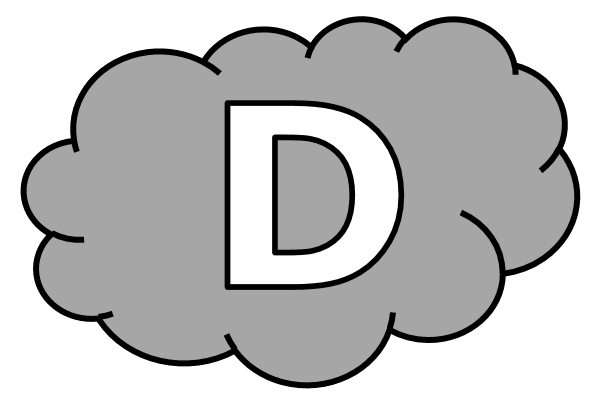 Entraînement n° 1 	 ............. bonnes réponsesCalculer le double, la moitiéEntraînement n° 2 	 ............. bonnes réponsesCalculer le double, la moitiéEntraînement n° 3 	 ............. bonnes réponsesCalculer le double, la moitiéDéfi 				 ............. bonnes réponsesdouble de 230 = .......... double de 122 = ..........	moitié de 800 = ..........	double de 160 = .......... moitié de 500 = ..........	moitié de 440 = ..........double de 540 = .......... moitié de 300 = ..........	double de 123 = ..........double de 800 = .......... moitié de 602 = ..........	double de 600 = ..........moitié de 260 = .......... 	moitié de 320 = ..........	double de 500 = ..........moitié de 840 = .......... 	double de 190 = ..........	double de 350 = ..........Pour venir à l’école, Mohamed effectue 600 pas.Combien de pas Mohamed fait-il pour un aller-retour jusqu’à l’école ? Pour un aller-retour, Mohamed fait .................. pas.double de 300 = .......... double de 231 = ..........	moitié de 700 = ..........	double de 800 = .......... moitié de 860 = ..........	moitié de 288 = ..........double de 630 = .......... moitié de 440 = ..........	double de 115 = ..........double de 600 = .......... moitié de 230 = ..........	double de 320 = ..........moitié de 804 = .......... 	moitié de 660 = ..........	double de 125 = ..........moitié de 900 = .......... 	double de 330 = ..........	double de 101 = ..........Pour faire l’aller-retour entre chez elle et Carcassonne, Insaf parcourt 500 km.Quelle distance y a-t-il entre la maison d’Insaf et Carcassonne ? Entre la maison d’Insaf et Carcassonne, il y a .................. km.double de 120 = .......... double de 340 = ..........	moitié de 500 = ..........	double de 123 = .......... moitié de 880 = ..........	moitié de 120 = ..........double de 310 = .......... moitié de 410 = ..........	double de 306 = ..........double de 350 = .......... moitié de 850 = ..........	double de 240 = ..........moitié de 450 = .......... 	moitié de 900 = ..........	double de 800 = ..........moitié de 448 = .......... 	double de 111 = ..........	double de 900 = ..........Pour son anniversaire, Kayss a apporté en classe deux bouteilles de soda de 1 500 ml.Quelle contenance de soda Kayss a-t-il apporté pour son anniversaire ? Pour son anniversaire, Kayss a apporté .................. ml de soda.double de 142 = .......... double de 300 = ..........	moitié de 840 = ..........	double de 320 = .......... moitié de 700 = ..........	moitié de 222 = ..........double de 250 = .......... moitié de 650 = ..........	double de 440 = ..........double de 210 = .......... moitié de 482 = ..........	double de 330 = ..........moitié de 600 = .......... 	moitié de 900 = ..........	double de 222 = ..........moitié de 300 = .......... 	double de 115 = ..........	double de 1 000 = ........Pour son footing, Lisa suit un parcours qui mesure 900 m.Quelle distance parcourt Lisa si elle fait deux tours ? Si elle fait 2 tours, Lisa parcourt .................. m.